附件1西北农林科技大学“五四红旗团支部”申报表附件2西北农林科技大学 “优秀共青团员”推荐登记表附件3西北农林科技大学 “优秀共青团干部”推荐登记表附件4西北农林科技大学“政治理论学习先进团支部”申报表附件5先进集体汇总表填表人                 负责人签字                 填表日期             申报类别：五四红旗团委、五四红旗团支部、政治理论学习先进团支部附件6先进个人汇总表填表人                 负责人签字                 填表日期             注：申报类别填写格式为优秀共青团干部、优秀共青团员附件7：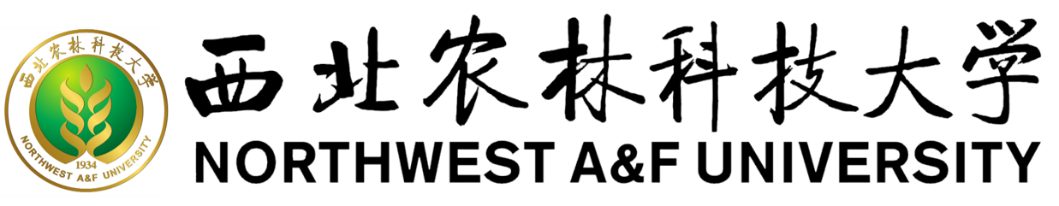 2020年度红旗团支部（优秀团干、优秀团员、）事迹材料园艺1901团支部 张三 2021年4月14日2020年度红旗团支部（优秀团干、优秀团员）事迹材料园艺学院 园艺1901班 张三 2019000001一、格式要求1.封皮统一为上页格式，具体文字内容请自行修改。2.首行为标题，二号黑体，居中；若有副标题，另起一行小二号楷体，居中。3.个人信息：在题目下一行以“园艺学院 园艺1901班 张三 2019000001”形式注明个人信息，三号楷体，居中。4.正文字体：三号仿宋，首行缩进2个字符。  5.保存格式：保存为word 97-2003版本，文件扩展名必须为***.doc。二、内容要求1.五四红旗团支部：着重介绍支部的思想建设（政治理论学习情况）、组织建设（三会两制一课开展情况）、作风建设（年度民主评议及对标定级情况）和学风建设（考试重修率、宿舍授星情况等）、支部宣传工作，以及支部开展团组织生活情况，参加社会实践、青年志愿者服务及校园文体活动等其它团内活动情况，支部的特色工作或活动等。（可以附上团支部集体活动的照片）2.优秀共青团员：着重从政治素养、学习工作、日常生活、科技创新、社会实践、志愿服务、文体活动等方面汇报个人事迹。（可以附活动照片或获奖照片）3.优秀共青团干部：着重从政治素养、学习生活、学生工作、科技创新、社会实践、志愿服务、文体活动等方面汇报个人事迹。（可以附活动照片或获奖照片）4.政治理论学习先进团支部：着重介绍支部开展政治理论学习的组织保障、学习内容、学习形式、学习成效等方面的先进做法和创新模式。（可以附学习照片或集体活动照片）支部名称联系电话团支部书记支部团员数主要事迹获奖情况院（系、所）团（工）委意见：（盖  章）年  月  日院（系、所）团（工）委意见：（盖  章）年  月  日校团委审批意见：（盖  章）年  月  日校团委审批意见：（盖  章）年  月  日校团委审批意见：（盖  章）年  月  日姓    名姓    名性    别民    族政治面貌政治面貌出生年月班级排名/班级总人数所在宿舍星级等级所在宿舍星级等级所在宿舍星级等级学院专业班级学院专业班级学院专业班级所担任职务所担任职务所担任职务在校期间何时获何奖励在校期间何时获何奖励在校期间何时获何奖励主要事迹团支部意见：团支部书记（签字）：年  月  日团支部意见：团支部书记（签字）：年  月  日团支部意见：团支部书记（签字）：年  月  日团支部意见：团支部书记（签字）：年  月  日分团（工）委意见：（盖  章）年  月  日分团（工）委意见：（盖  章）年  月  日校团委意见：（盖  章）年   月  日校团委意见：（盖  章）年   月  日校团委意见：（盖  章）年   月  日备注姓    名姓    名性    别民    族政治面貌政治面貌出生年月班级排名/班级总人数所在宿舍星级等级所在宿舍星级等级所在宿舍星级等级学院专业班级学院专业班级学院专业班级所担任职务所担任职务所担任职务在校期间何时获何奖励在校期间何时获何奖励在校期间何时获何奖励主要事迹团支部意见：团支部书记（签字）：年  月  日团支部意见：团支部书记（签字）：年  月  日团支部意见：团支部书记（签字）：年  月  日团支部意见：团支部书记（签字）：年  月  日分团（工）委意见：（盖  章）年  月  日分团（工）委意见：（盖  章）年  月  日校团委意见：（盖  章）年   月  日校团委意见：（盖  章）年   月  日校团委意见：（盖  章）年   月  日备注支部名称联系电话团支部书记支部团员数主要事迹获奖情况院（系、所）团（工）委意见：（盖  章）年  月  日院（系、所）团（工）委意见：（盖  章）年  月  日校团委审批意见：（盖  章）年  月  日校团委审批意见：（盖  章）年  月  日校团委审批意见：（盖  章）年  月  日序  号集体名称申报类别序号学  号专业班级姓  名性别民族是否党员成绩排名四六级通过情况申报类别